П О С Т А Н О В Л Е Н И ЕПРАВИТЕЛЬСТВА  КАМЧАТСКОГО КРАЯ            г. Петропавловск-КамчатскийВ соответствии с Федеральным законом от 28.12.2016 № 465-ФЗ «О внесении изменений в отдельные законодательные акты Российской Федерации в части совершенствования государственного регулирования организации отдыха и оздоровления детей»ПРАВИТЕЛЬСТВО ПОСТАНОВЛЯЕТ:1. Исполнительные органы государственной власти Камчатского края, указанные в настоящем постановлении, в пределах установленных полномочий: 1) реализуют государственную политику в сфере организации отдыха и оздоровления детей в Камчатском крае, включая обеспечение безопасности их жизни и здоровья, осуществляют региональный государственный контроль за соблюдением требований законодательства Российской Федерации в сфере организации отдыха и оздоровления детей; 2) принимают нормативные правовые акты, регулирующие деятельность организаций отдыха детей и их оздоровления (далее - организации отдыха детей), реализуют меры по созданию безопасных условий пребывания в организациях отдыха детей, а также по обеспечению доступности услуг организаций отдыха детей.   2. Наделить Министерство образования и молодежной политики Камчатского края следующими полномочиями: осуществление координации деятельности исполнительных органов государственной власти Камчатского края в сфере организации отдыха и оздоровления детей и взаимодействия с органами местного самоуправления и организациями отдыха детей и их оздоровления;формирование и ведение реестра организаций отдыха детей и их оздоровления в Камчатском крае;обеспечение отдыха и оздоровления детей-сирот и детей, оставшихся без попечения родителей; организация работы оздоровительных лагерей с дневным пребыванием детей, созданных на базе образовательных организаций, специализированных (профильных) лагерей (за исключением специализированных (профильных) лагерей, указанных в части 4 настоящего постановления).  3. Наделить Министерство социального развития и труда Камчатского края полномочиями по обеспечению отдыха и оздоровления детей, находящихся в трудной жизненной ситуации.4. Наделить Министерство спорта Камчатского края полномочиями по организации работы специализированных (профильных) спортивно-оздоровительных лагерей и оздоровительных лагерей дневного пребывания, созданных на базе подведомственных учреждений.5. Признать утратившими силу:1) постановление Правительства Камчатского края от 01.12.2009 № 454-П «О полномочиях исполнительных органов государственной власти Камчатского края по организации и обеспечению отдыха и оздоровления детей в Камчатском крае»; 2) постановление Правительства Камчатского края от 29.03.2010 № 133-П «О внесении изменений в приложение к постановлению Правительства Камчатского края от 02.03.2011 № 454-П «О полномочиях исполнительных органов государственной власти Камчатского края по организации и обеспечению отдыха и оздоровления детей в Камчатском крае»;3) постановление Правительства Камчатского края от 09.08.2010 № 341-П «О внесении изменений в приложение к постановлению Правительства Камчатского края от 02.03.2011 № 454-П «О полномочиях исполнительных органов государственной власти Камчатского края по организации и обеспечению отдыха и оздоровления детей в Камчатском крае»;4) постановление Правительства Камчатского края от 02.03.2011 № 83-П «О внесении изменений в постановление Правительства Камчатского края от 02.03.2011 № 454-П «О полномочиях исполнительных органов государственной власти Камчатского края по организации и обеспечению отдыха и оздоровления детей в Камчатском крае»;5) постановление Правительства Камчатского края от 02.03.2012 № 132-П «О внесении изменений в постановление Правительства Камчатского края от 02.03.2011 № 454-П «О полномочиях исполнительных органов государственной власти Камчатского края по организации и обеспечению отдыха и оздоровления детей в Камчатском крае»;6) постановление Правительства Камчатского края от 01.02.2013 № 33-П «О внесении изменений в постановление Правительства Камчатского края от 02.03.2011 № 454-П «О полномочиях исполнительных органов государственной власти Камчатского края по организации и обеспечению отдыха и оздоровления детей в Камчатском крае»;7) постановление Правительства Камчатского края от 08.05.2013 № 187-П «О внесении изменений в постановление Правительства Камчатского края от 02.03.2011 № 454-П «О полномочиях исполнительных органов государственной власти Камчатского края по организации и обеспечению отдыха и оздоровления детей в Камчатском крае»;8) постановление Правительства Камчатского края от 29.05.2013 № 218-П «О внесении изменений в приложение к постановлению Правительства Камчатского края от 02.03.2011 № 454-П «О полномочиях исполнительных органов государственной власти Камчатского края по организации и обеспечению отдыха и оздоровления детей в Камчатском крае»;9) постановление Правительства Камчатского края от 10.04.2017 № 144-П «О внесении изменений в постановление Правительства Камчатского края от 02.03.2011 № 454-П «О полномочиях исполнительных органов государственной власти Камчатского края по организации и обеспечению отдыха и оздоровления детей в Камчатском крае».6. Настоящее постановление вступает в силу через 10 дней после дня его официального опубликования.Губернатор Камчатского края                                                               В.И. Илюхин                             Пояснительная запискак проекту постановления Правительства Камчатского края«О полномочиях исполнительных органов государственной властиКамчатского края по организации и обеспечению отдыха и оздоровления детей в Камчатском крае»Настоящий проект разработан в соответствии с Федеральным законом от 28.12.2016 № 465-ФЗ «О внесении изменений в отдельные законодательные акты Российской Федерации в части совершенствования государственного регулирования организации отдыха и оздоровления детей» (в части полномочий исполнительных органов государственной власти Камчатского края по организации и проведению детской оздоровительной кампании).Издание представленного постановления Правительства Камчатского края не потребует выделения дополнительных средств из краевого бюджета. Проект настоящего постановления 07.06.2017 года размещен на официальном сайте исполнительных органов государственной власти Камчатского края в сети Интернет для проведения в срок до 19.06.2017 года независимой антикоррупционной экспертизы, по окончании данного срока экспертных заключений не поступило.Проект не подлежит оценке регулирующего воздействия в соответствии с постановлением Правительства Камчатского края от 06.06.2013 № 233-П «Об утверждении Порядка проведения оценки регулирующего воздействия проектов нормативных правовых актов Камчатского края и экспертизы нормативных правовых актов Камчатского края».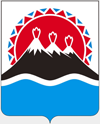 №О полномочиях исполнительных органов государственной власти Камчатского края по организации и обеспечению отдыха и оздоровления детей в Камчатском крае